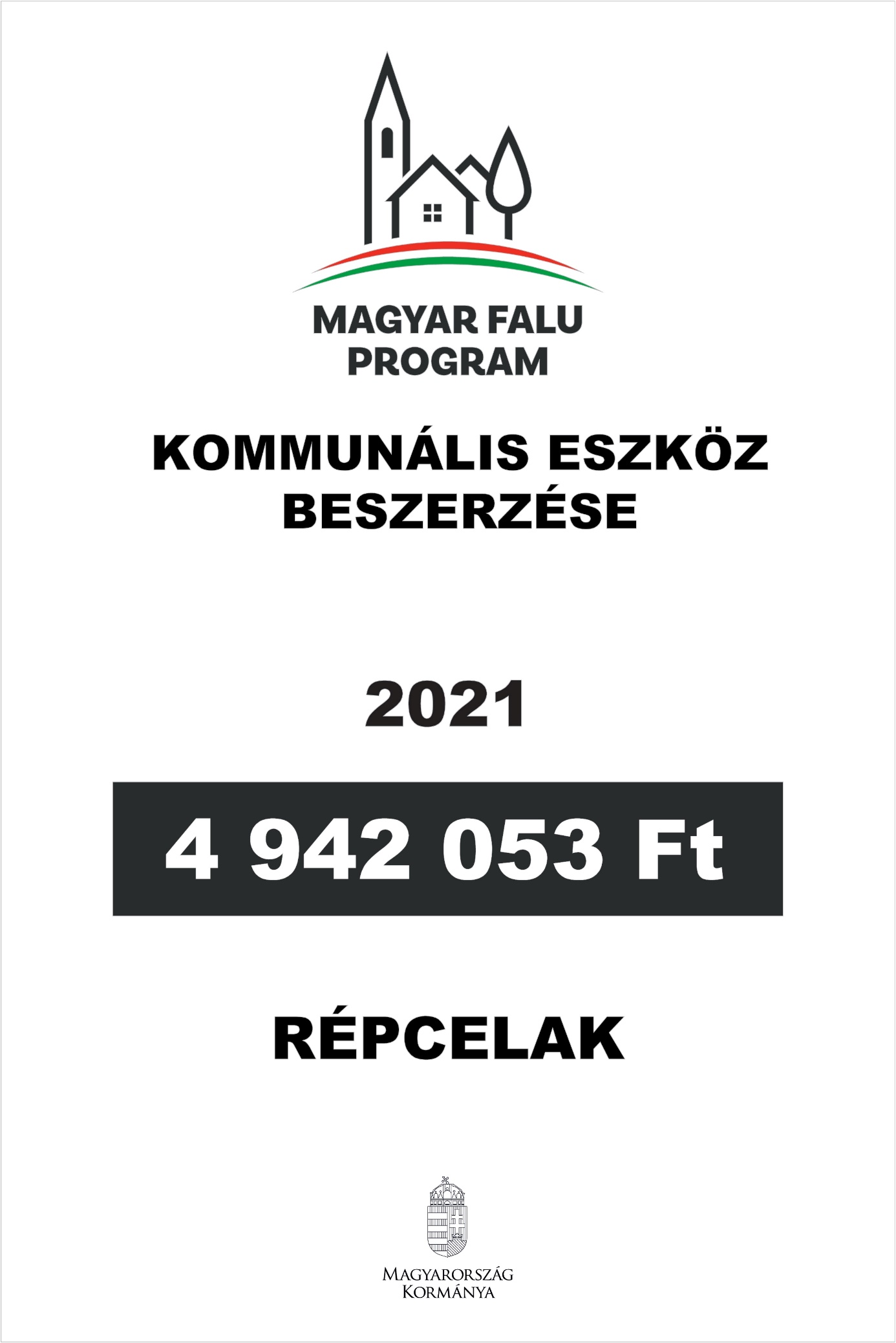 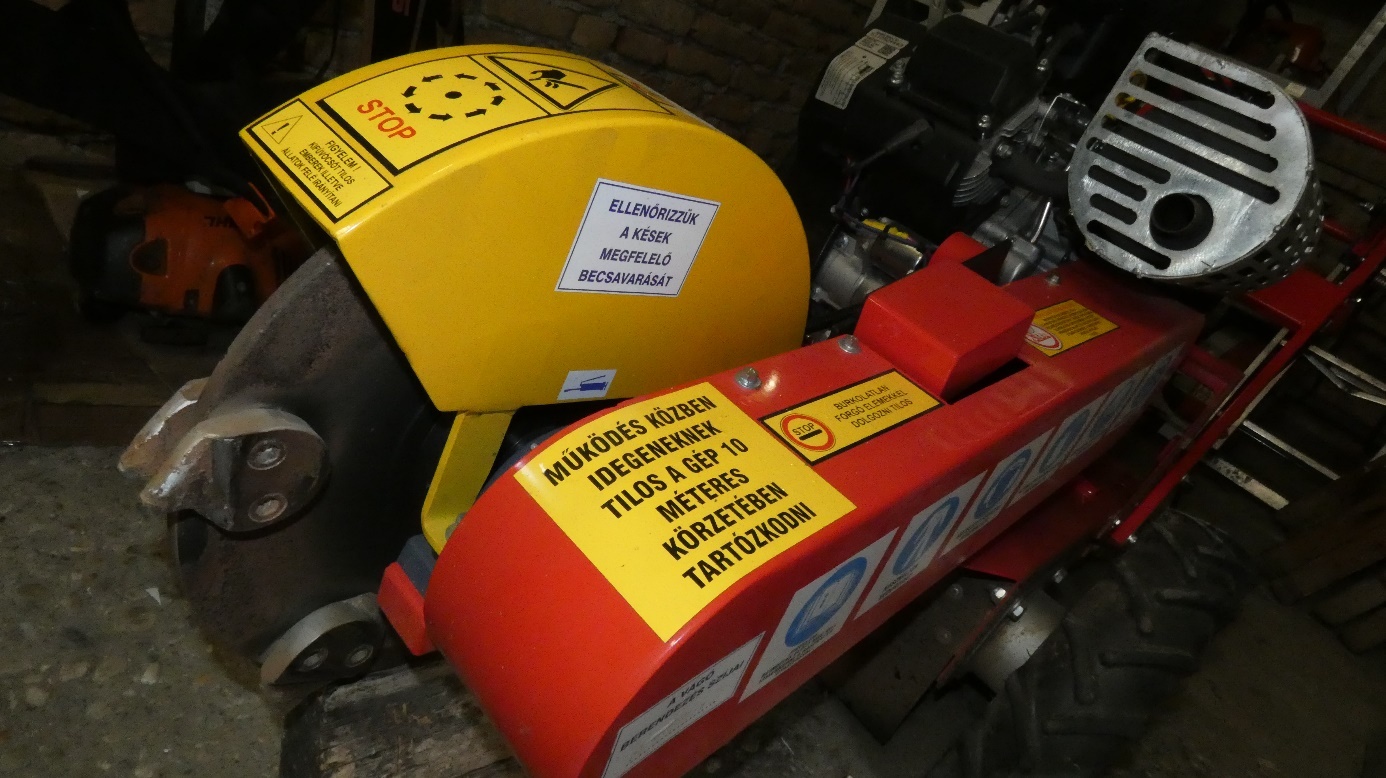 Tuskómaró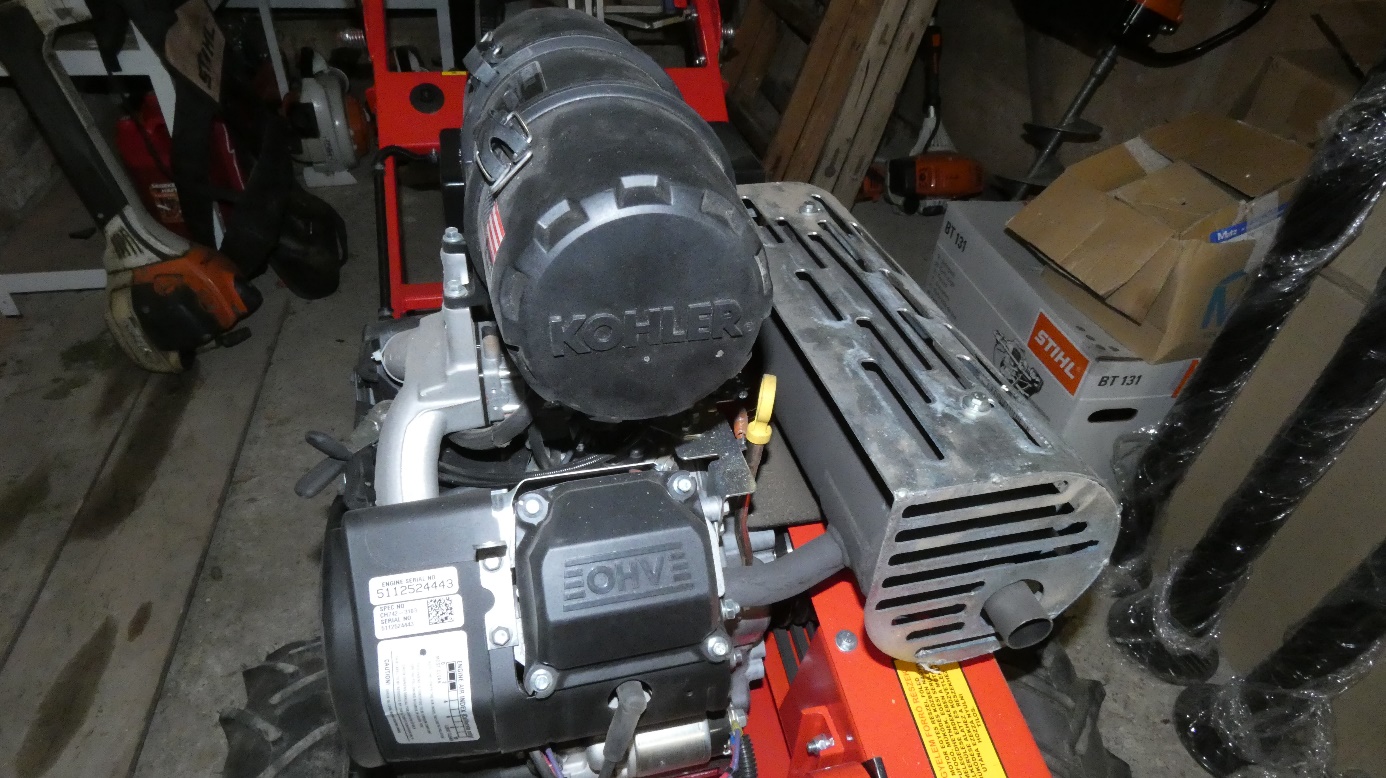 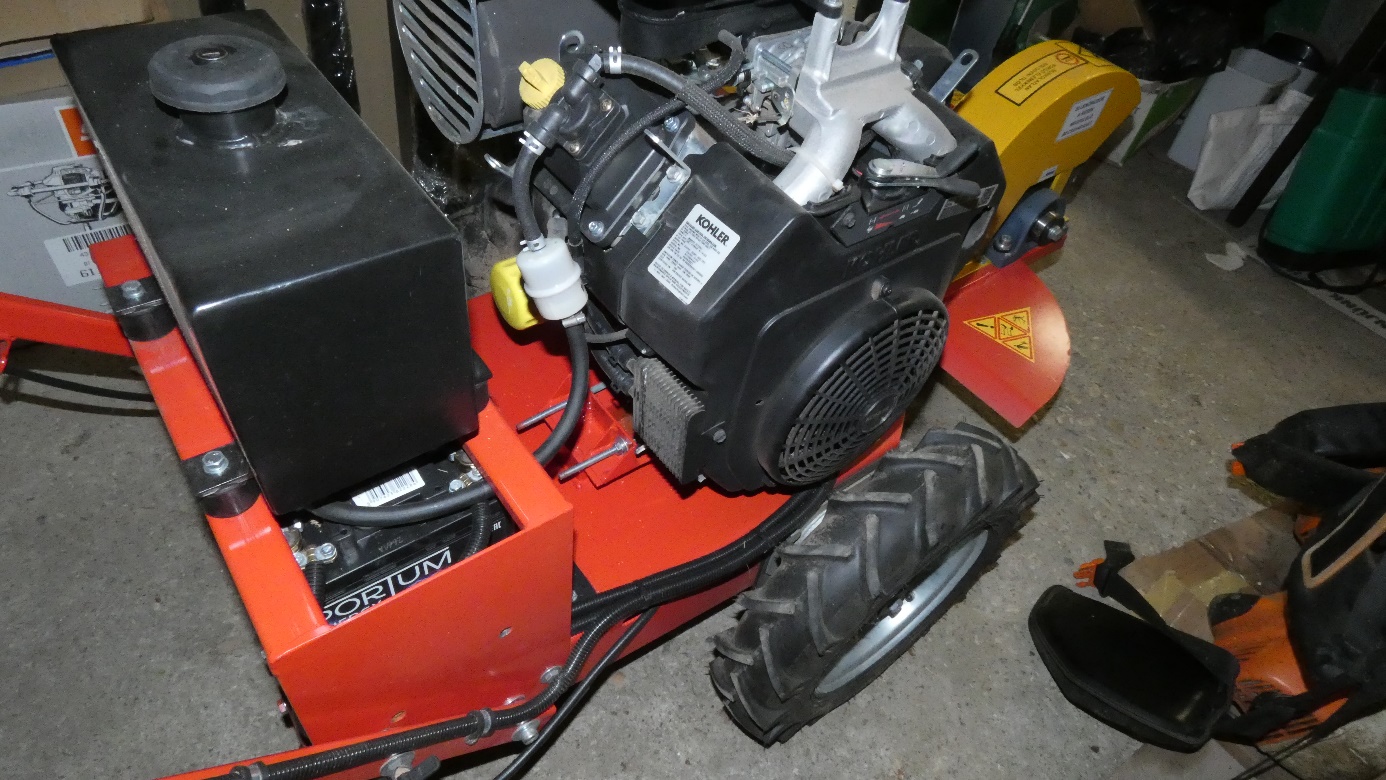 Tuskómaró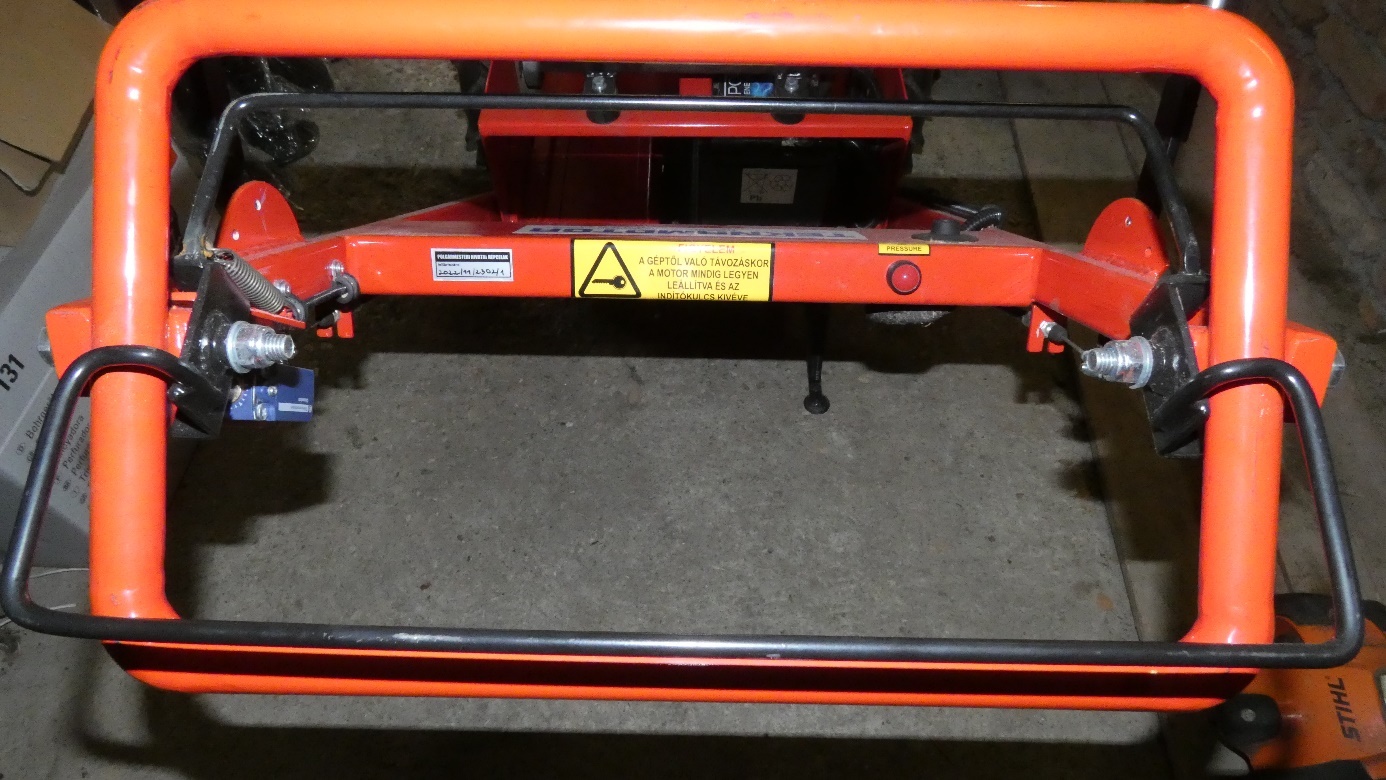 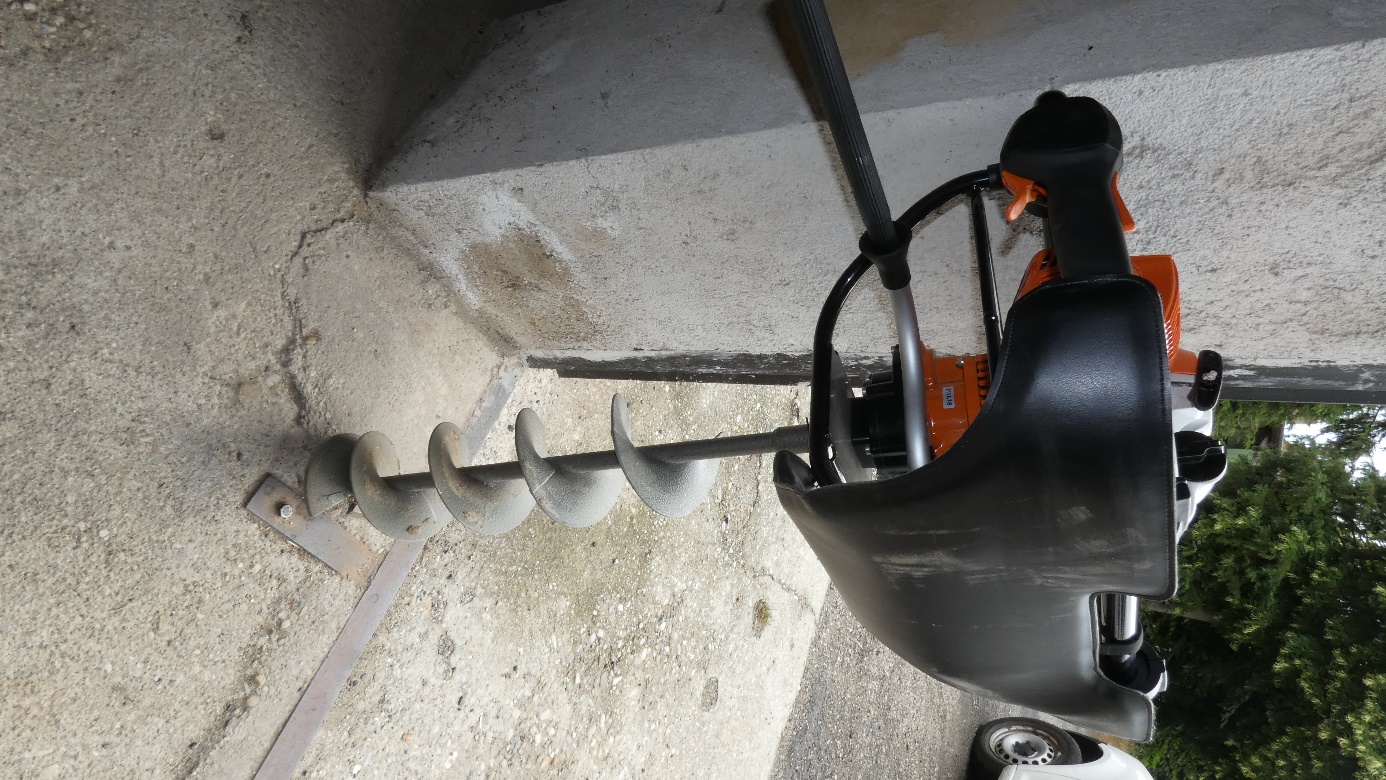 	Stihl motoros földfúró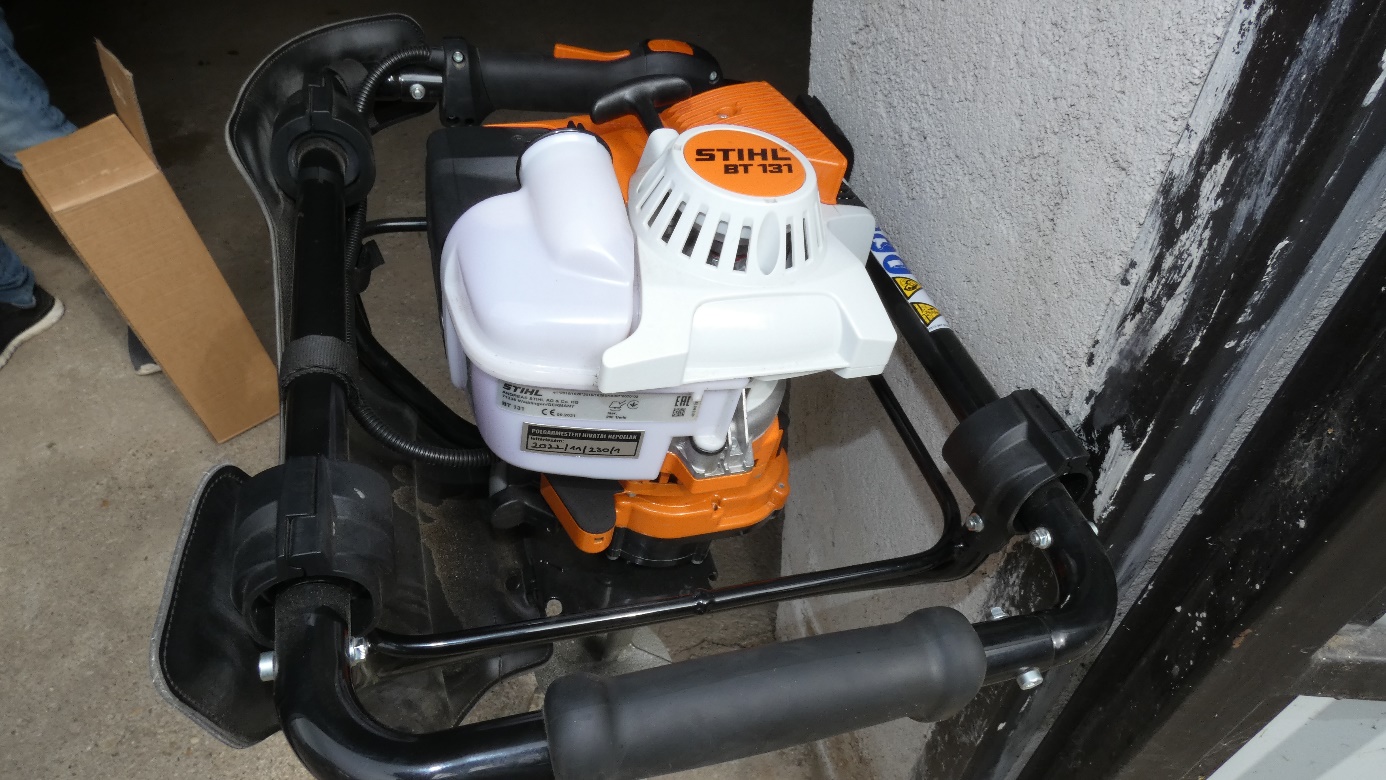 	és a rá felszerelt	150 mm-es talajfúró szár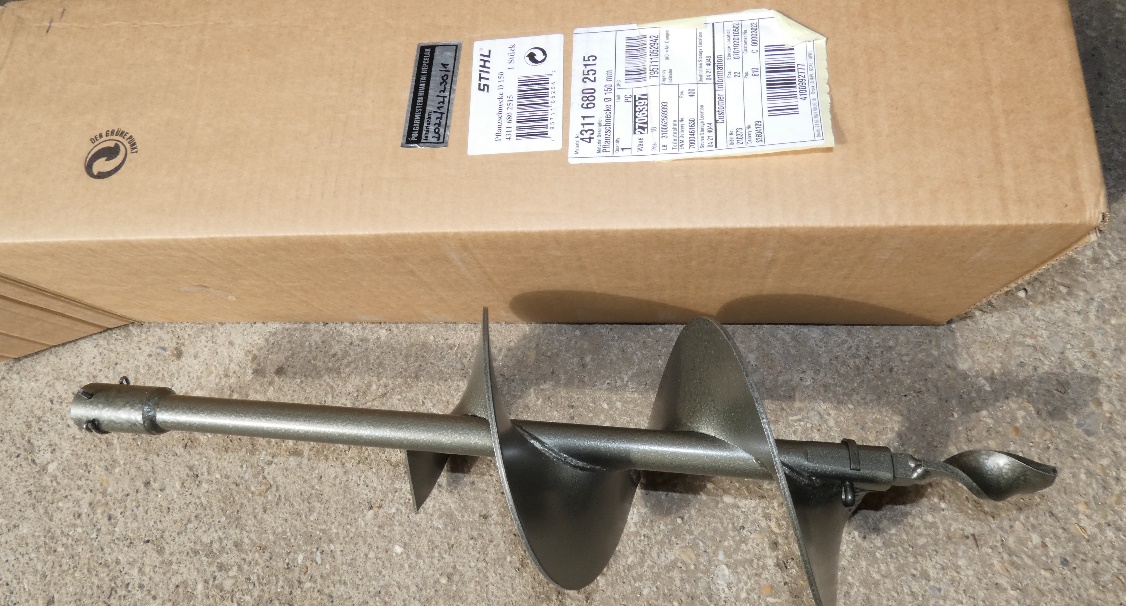 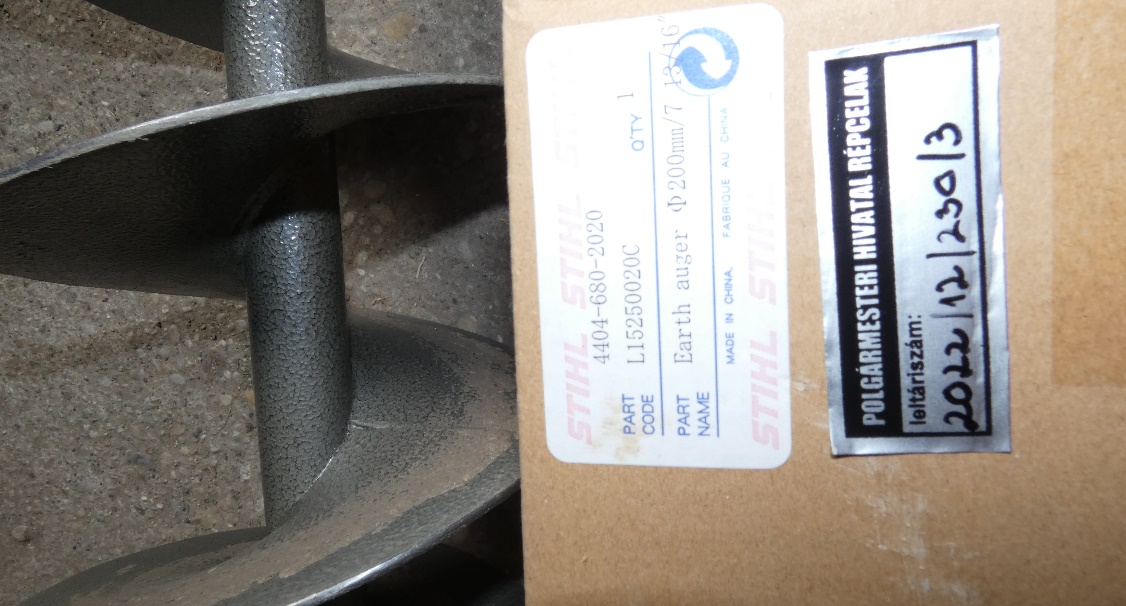 	Ültető csigafúró szár200 mm-es talajfúró szár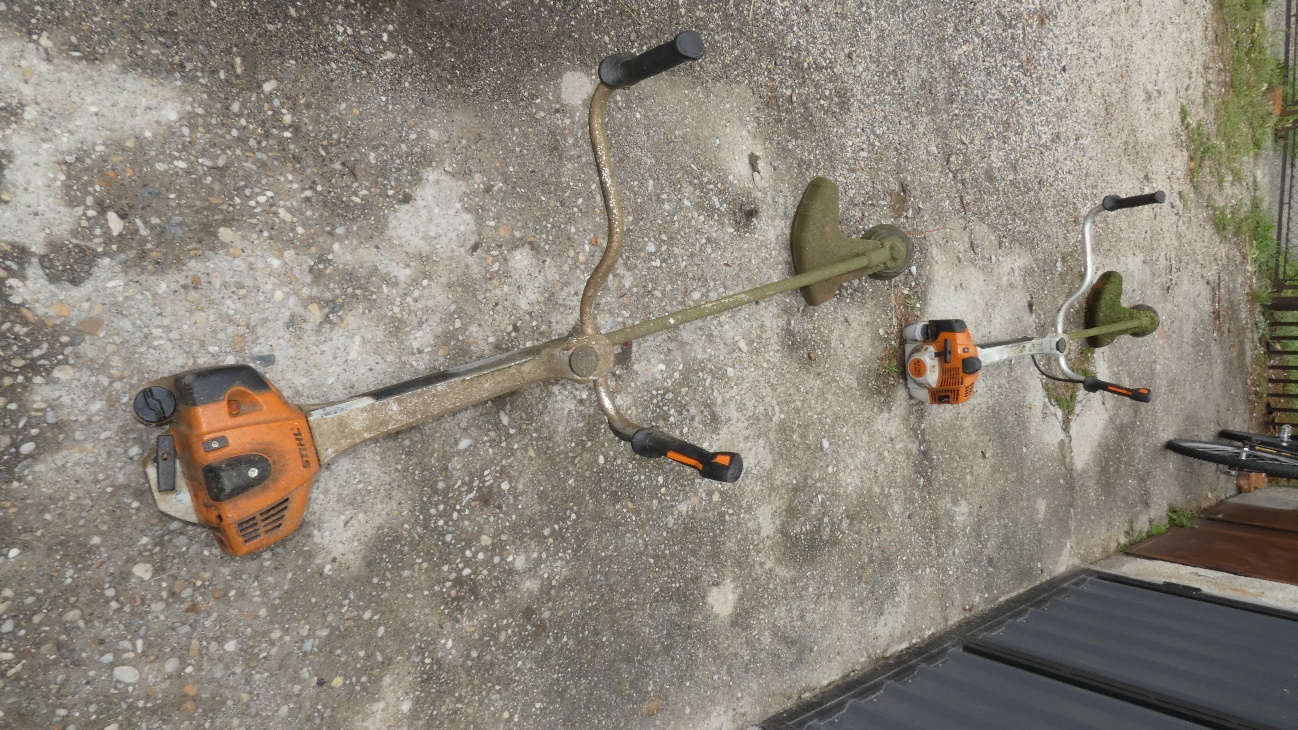 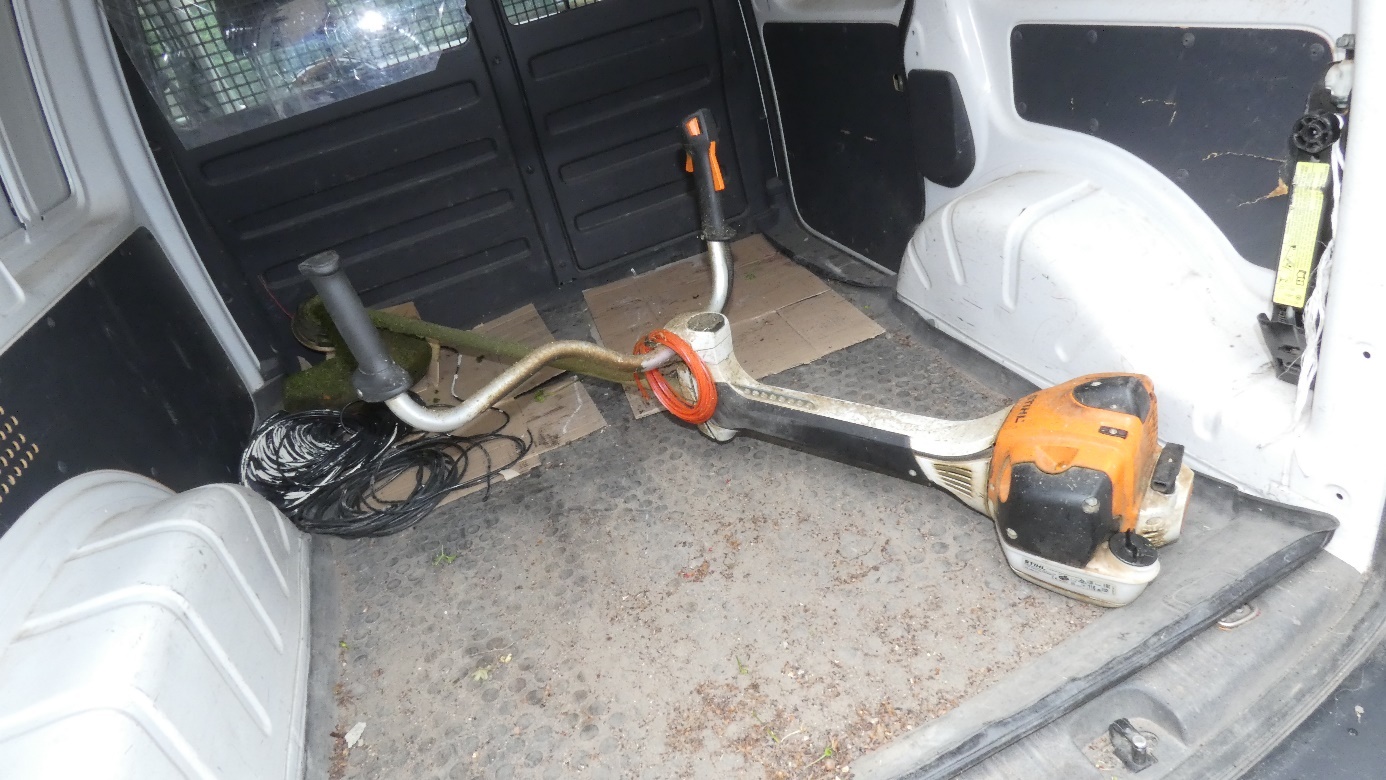 	3 db Stihl motoros kasza	(aljnövényzet tisztító)3 db Stihl motoros kasza (aljnövényzet tisztító)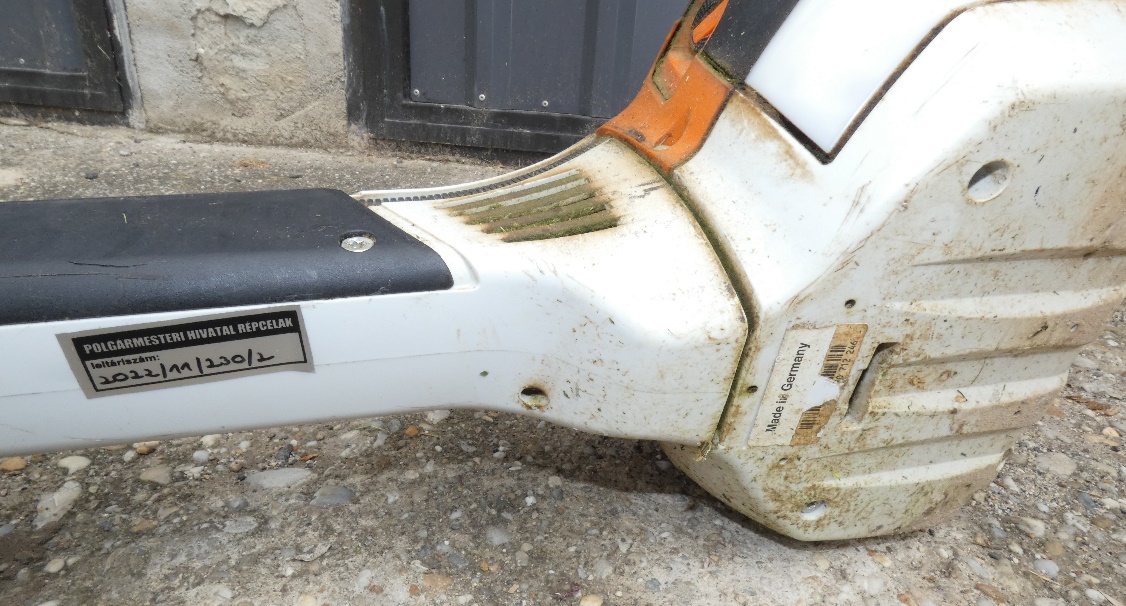 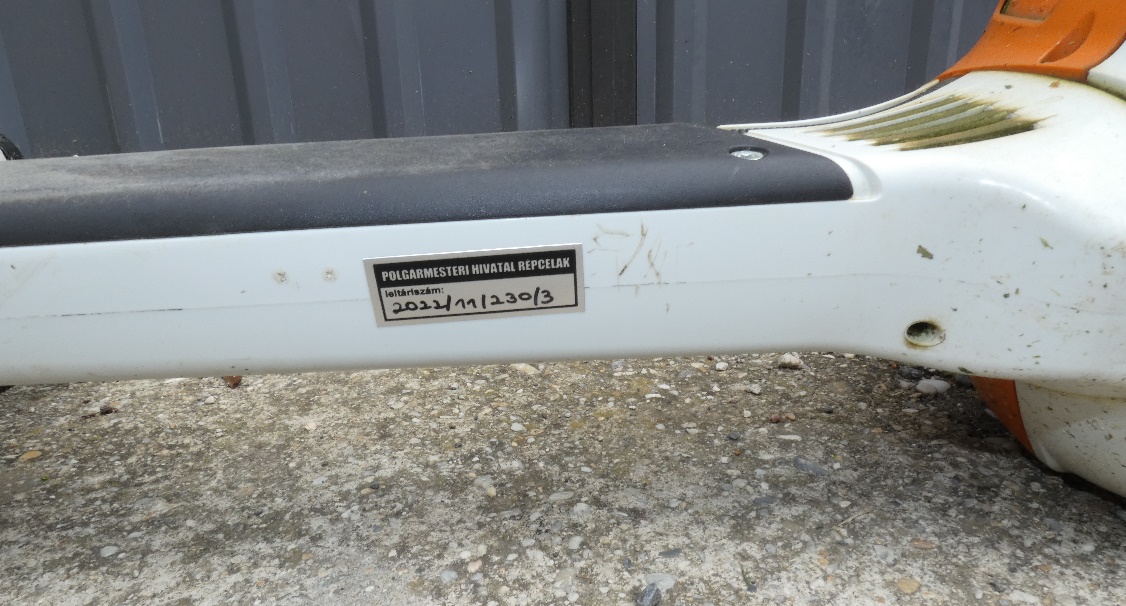 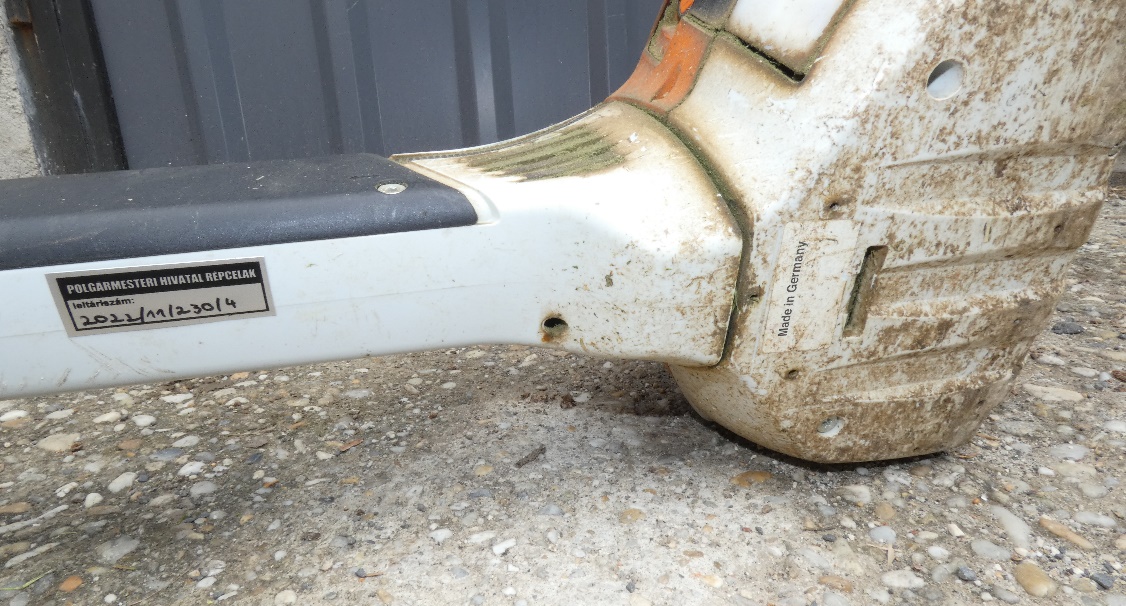 